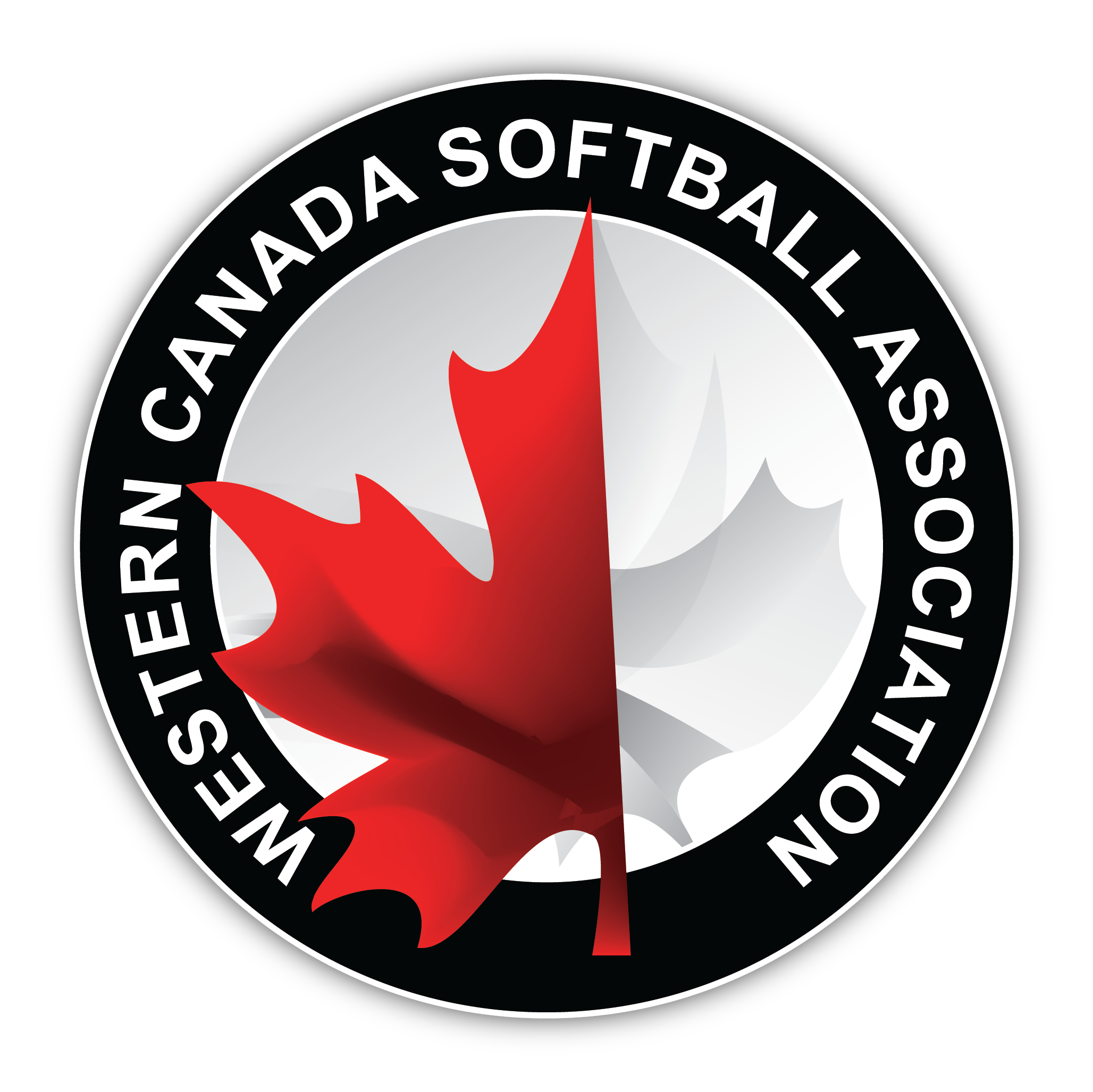 2022 - U15 Girls Western Canadian ChampionshipAugust 4 – 7, 2022 - Stonewall, MBIn the qualifying round, the Home team is the one that appears on the right side of the schedule.  In the championship round, a coin toss will determine home team.  ( In the championship ‘final’, the undefeated team of the championship round will have choice of Home or Visitor )The Home team will take third base dugout in all games. MB1 -		MB2 - 		Host (MB3) - 	AB 1- 		Calgary AdrenalineAB 2 - 		Beaumont BlitzSK 1 – SK 2 – BC 1 – BC 2 - GAME # DATEDiam. TIMEVISITORHOME1Thurs, Aug 439:00 amMB - 2BC - 22Thurs, Aug 459:00 amAB - 2SK- 23Thurs, Aug 4311:00 amMB - 1SK - 14Thurs, Aug 4511:00 amBC - 1AB - 15Thurs, Aug 431:00 pmHOSTBC - 26Thurs, Aug 453:00 pmSK - 1AB - 27Thurs, Aug 433:00 pmBC - 1SK - 2OPENING CEREMONIES – 5:30 pm – Diamond 5OPENING CEREMONIES – 5:30 pm – Diamond 5OPENING CEREMONIES – 5:30 pm – Diamond 5OPENING CEREMONIES – 5:30 pm – Diamond 5OPENING CEREMONIES – 5:30 pm – Diamond 5OPENING CEREMONIES – 5:30 pm – Diamond 58Thurs, Aug 437:00 pmAB - 1MB - 29Thurs, Aug 457:00 pmHOSTMB - 110Fri, Aug 549:30 amSK - 2HOST11Fri, Aug 559:30 amMB - 1AB - 112Fri, Aug 5411:30 amBC - 2SK - 113Fri, Aug 5511:30 amMB - 2BC - 114Fri, Aug 541:30 pmAB - 2MB - 115Fri, Aug 553:30 pmAB - 1HOST16Fri, Aug 543:30 pmSK - 2MB - 217Fri, Aug 555:30 pmSK - 1BC - 118Fri, Aug 545:30 pmBC - 2AB - 219Sat, Aug 648:30 amMB - 1BC - 220Sat, Aug 658:30 amSK - 2AB - 121Sat, Aug 6410:30 amSK - 1HOST22Sat, Aug 6510:30 amMB - 2AB - 223Sat, Aug 6412:30 pmBC - 1MB - 124Sat, Aug 652:30 pmBC - 2SK - 225Sat, Aug 642:30 pmHOSTMB - 226Sat, Aug 654:30 pmAB - 1SK - 127Sat, Aug 644:30 pmAB - 2BC - 1T1Sat, Aug 64 / 57:00 pmTIEBREAKERSIF NECESSARYC1Sun, Aug 748:30 am"1ST""2ND "C2Sun, Aug 758:30 am"4TH ""3RD "C3Sun, Aug 7510:30 amLOSER C1WINNER C2C4Sun, Aug 751:00 pmWINNER C1WINNER C3